Добрый день уважаемые родители!Задание на 21.04.2020 г. Вторник. Тема 3 недели: «Здоровье и личная гигиена» 1. Двигательная деятельность Цель: повторить ходьбу и бег с выполнением заданий; развивать ловкость и глазомер в упражнении с мячом; упражнять в ползании на ладонях и ступнях.Бросание мяча вверх и ловля его двумя руками. Бросать надо перед собой невысоко и при этом смотреть на мяч.  
Ползание на четвереньках с опорой на ладони и ступни «Медвежата». 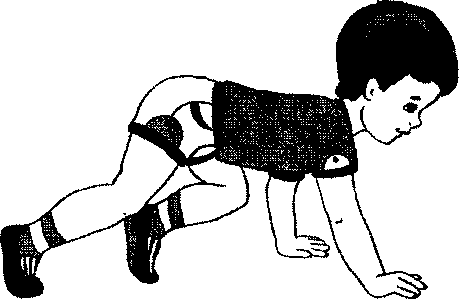  Подвижная игра «Мы топаем ногами».     Мы топаем ногами,
   Мы хлопаем руками,
   Киваем головой.
   Мы руки поднимаем,
   Мы руки опускаем,
   Мы руки подаем.   И бегаем кругом,
   И бегаем кругом.2. Развитие речиТема: « Чистота – залог здоровья»   Цель: формировать умение детей с помощью взрослого составлять короткий описательный рассказ о мыле; упражнять детей в четком произношении гласных [Ы], [И] и согласного [С] в словах; различать слова, близкие по звучанию (Мила – мыла); побуждать детей участвовать в диалоге; развивать дикцию, интонационную выразительность речи, чувство ритма; воспитывать чистоту и опрятность, желание сохранить здоровье.Словарная работа: прилагательные (мягкое, пушистое, махровое, душистое, белое, мыльное, жесткая).Сюрпризный момент: в гости к детям приходит кукла девочка чумазая.Прочитайте отрывок из стихотворения А. Барто  «Ах ты девочка чумазая, Где ты руки так измазала? Черные ладошки, На локтях – дорожки».  Девочка (слова девочки произносит мама): Играла на улице вот и испачкала. Посмотри на куколку. Ай, ай, ай! Какая грязная! Как же быть, разве можно так ходить? (Ответы детей.) Вот видишь, девочка чумазая, что тебе советует (имя ребенка). Нужно пойти и умыться. А что тебе поможет в этом? Давай, подскажем кукле.(ответы детей – мыло, вода). (На столе в мыльнице можно приготовить для показа ребенку – мыло). Вопросы:- Что это? (мыло).- А ты сегодня умывался(лась)? Затем проговариваем  потешку, сопровождая движениями: (Дети повторяют движения за мамой, имитируя мытье рук, ушей и т.д.) Ручки мыли? Мыли. А ушки мыли? Мыли. Носик мыли? Мыли. А щечки? Мыли. Все помыли, ничего не забыли. А теперь мы чистые, зайчики пушистые.  (Повторить потешку 2-3 раза.) - Молодцы, мы с тобой. Мы любим мыло. А вот девочка Мила мыло не любила. Чистоговорка «Мыло» Родитель медленно проговаривает слова чистоговорки, интонационно выделяя гласные [Ы] - [И] в словах. Мама мыла Милу мылом. Мила мыла не любила. Речевое упражнение «Кран откроем» Сегодня мы с тобой  познакомимся с новой песенкой: - Это особенная песня, ее даже не поют, а чуть насвистывают. Послушай: «С-с-с». Попробуй негромко спеть вместе со мной. Это трудная песня. Не сразу можно научатся петь ее правильно, но ты не огорчайся.  - Когда открываешь кран и пускаешь воду, то кажется, что струя тоже поет – насвистывает эту же песенку. Будем считать, что «с-с-с» - это песня воды.  - Холодная вода соединилась с горячей и стала какой? (Теплой.) - Теперь мы можем умыть нашу куколку. Щечки, шейку мы потрем и водичкой обольем. - Ой, руки у нас мокрые! Чем мы вытрем ручки? (Полотенцем)- Вот какая чистая стала наша кукла. Девочка: Спасибо вам! Теперь я всегда буду чистой и опрятной, буду любить мыло.Вопросы для закрепления:- Кто приходил к нам в гости? - Как звали девочку, которая не любила мыло? - Какого цвета может быть мыло? (Белого, зеленого, розового и др.)- Какой формы может быть мыло? (Круглым, квадртным, прямоугольным, овальным.)- Для чего нам нужно мыло? (Чтобы быть чистым, отмыть грязь.) А еще мыло бывает душистое, детское, туалетное, банное, жидкое, твердое – в зависимости от назначения.   Сегодня мы с тобой говорили о мыле, которое помогает нам быть опрятными, чистыми , красивыми. Мы будем любить его и всегда им пользоваться. Дидактическая игра «Чудесный мешочек» (по желанию, можно сделать фото, как вы играете с детьми)Дети на ощупь угадывают предметы личной гигиены (мыло, расческа, носовой платок, полотенце, зеркало, зубная паста и щетка, шампунь, ножницы, мочалка) и рассказывают, для чего они предназначены и как ими пользоваться.3.Азбука безопасностиТема: «Не шути с огнем, дружок»  Цель: дать детям первичное понятие о пользе и вреде огня; закрепить знания о том, что горит, что не горит; вызвать у детей желание быть всегда осторожными с огнем; познакомить с основами пожарной безопасности и самосохранения человека.Послушайте загадку:Рыжий зверь в печи сидит,В деревянном домикеУж такие добрякиПроживают гномики.Рыжий зверь на всех сердит,Он от злости ест дрова,Может час, а может два,Раздают всем огоньки эти гномики. (спички)Ты рукой его не тронь,Искусает он ладонь. (огонь)Сегодня мы поговорим об огне и спичках.Попробуйте с детьми создать игровую ситуацию:Кто-то стучит в дверь? (заходит Мишутка или другой герой, у которого забинтована рука)Здравствуй Мишутка! Что случилось с тобой? Почему ты забинтован?Мишутка: я решил поиграть со спичками и хотел развести костер.Что ты Мишутка? Разве можно играть со спичками? Это очень опасно! (ответы детей)Мишутка: да, вот я и обжегся. А доктор Айболит пришел мне на помощь, потушил огонь и забинтовал меня. Зачем только нужен этот огонь?Присаживайся с нами Мишутка, мы расскажем тебе об огне, и тогда ты поймешь, что огонь нужен людям.Беседа о полезном применении огня.В дальние времена, люди согревались у огня от холода, готовили себе пищу, он давал им свет. Шло время, и люди «приручили» огонь и «поселили» в свои дома. Вопросы:- А у нас есть дома огонь? - А где он живет? - Как он нам помогает (ответы детей)А еще есть заводы, где также в печах живет огонь. В пекарне в печах пекут хлеб. Есть такие печи, в которых «варят» металл. Потом из него делают машины, самолеты. Огонь помогает работать таким заводам. Вот видишь Мишутка, как огонь помогает людям. Физкультминутка:Спички опасны,                        /Дети грозят пальчиком. /Их только тронь -Сразу появиться                        /Поднимают руки вверх, шевелятЯркий огонь!                              пальчиками,/Сначала маленький,                   /Руки перед собой. /А потом большой, большой!    /Руки вверх, шевелят пальчиками. /Подул ветерок                              /Дуют. /И огонь погас.                             /Опускают руки. /Послушайте стихотворение о добром огне:Нам без доброго огняОбойтись нельзя ни дня.Нам огонь хороший нуженИ за то ему почёт,Что ребятам греет ужин,Варит суп и хлеб печёт.Вопросы:- Люди поселили огонь в домик. Что это? (спички)- Детям можно брать спички? - Что может случиться? (ответы детей)- Как вы поступите, если заметили пожар? (подвести детей к ответу, что они должны звать на помощь взрослых и запомнить номер пожарной службы 01 или 112).Упражнения Когда пожарная машина едет по дороге, её не только видно, но и слышно. Слышно сирену. Как звучит сирена? Дети: у-у-у-у-у-у-у!Как шипит вода, выливаясь из рукава шланга? Дети: ш-ш-ш-ш-ш-ш-ш-шЧтобы не было пожара, нельзя маленьким детям брать в руки спички.Не имей такой привычкиВ домик нос совать, где спички.Потому, что эти спички,Не игрушки для ребят-  А ты, Мишутка, запомни и больше никогда не играй со спичками.Мишутка: запомнил. Я больше никогда не буду играть со спичками. А вы поиграете со мной?Мишутка предлагает поиграть в игру «топаем, хлопаем»Суть игры, если дети поступают правильно – хлопать, если не правильно – топать.Знаю я теперь, друзья,Что с огнем играть нельзя. (хлопают)Спички весело горят,Буду с ними я играть. (топают)Артем убежал за дом,Там играет он с огнем. (топают)Он опасен, Маша знаетУтюг больше не включает. (хлопают)Дима с Катей играют,На печи газ зажигают. (топают)Все теперь ребята знают,Что с огнем играть нельзя! (да) Прощание с Мишуткой:  «Выздоравливай и приходи к нам в гости»Пекарня - Обучающий мультфильм для детейhttps://www.youtube.com/watch?v=GT2Xj61iOW4 Азбука безопасности - Пожарная безопасность - Смешарики 2D. Обучающие мультфильмыhttps://www.youtube.com/watch?v=CqLfgl8gVn8 3. Мероприятие по проведению «Года памяти и славы» (к 75-летию Победы)Дидактическая игра: «Военная профессия»Цель: воспитывать у детей гордость за нашу Отчизну, закрепить знания о военных профессиях; развивать воображение, познавательную активность.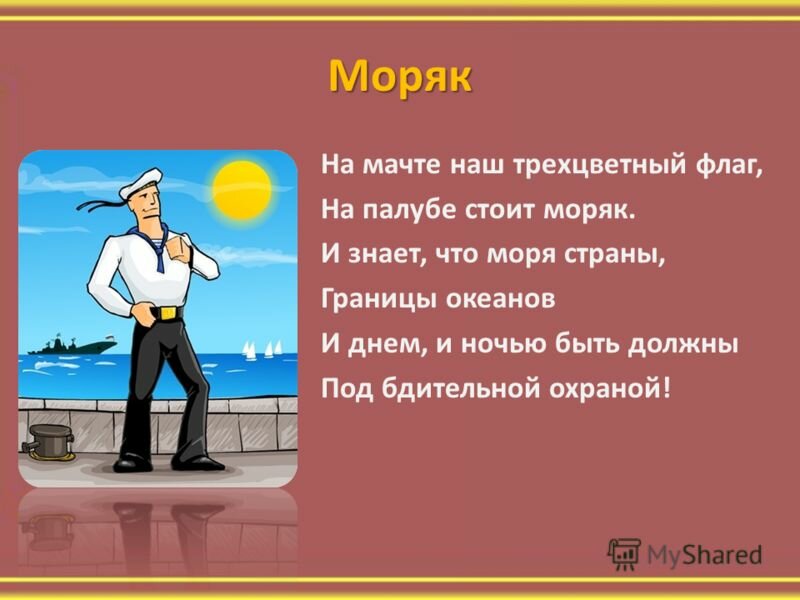 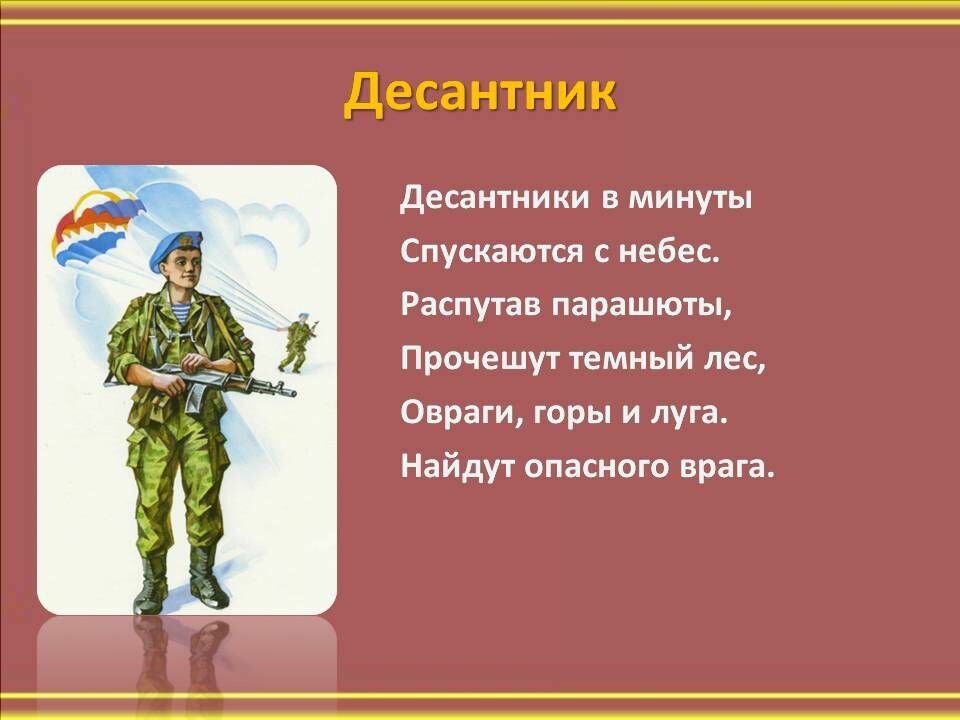 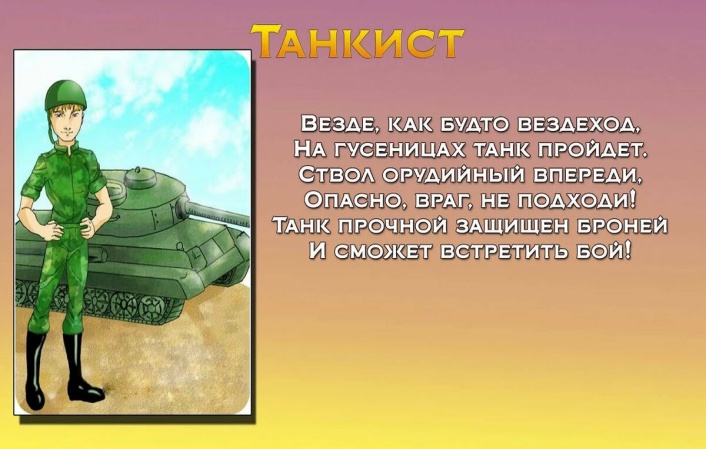 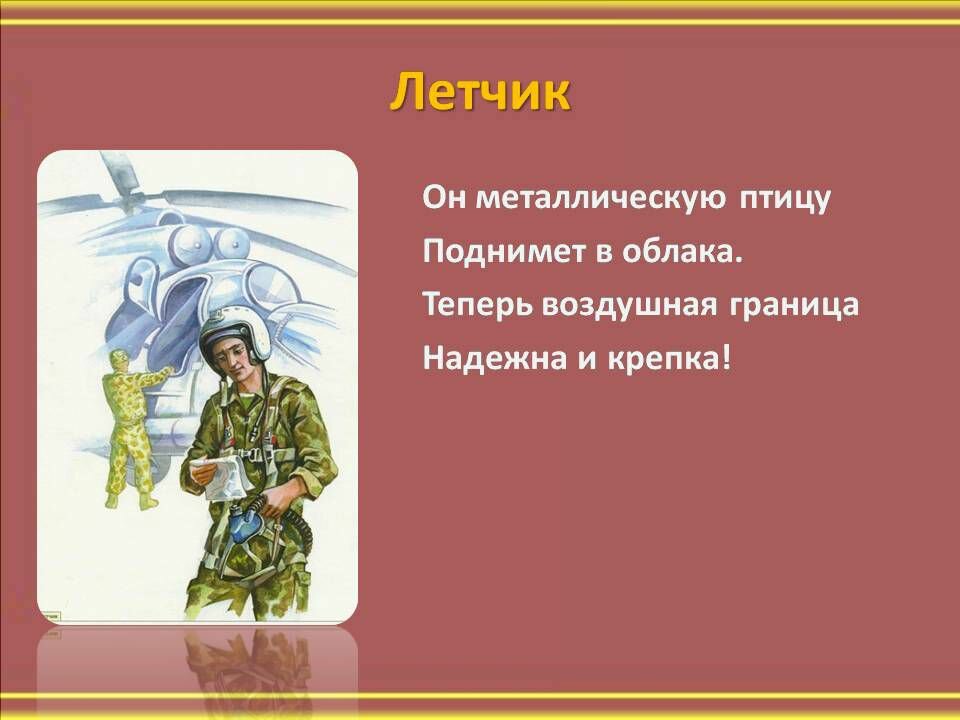 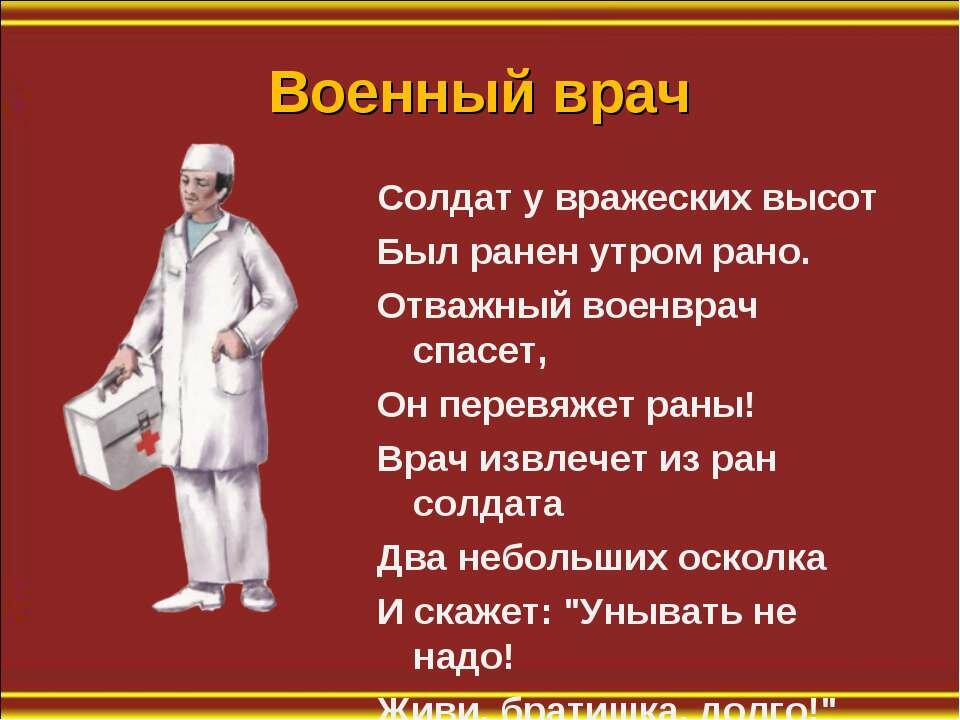 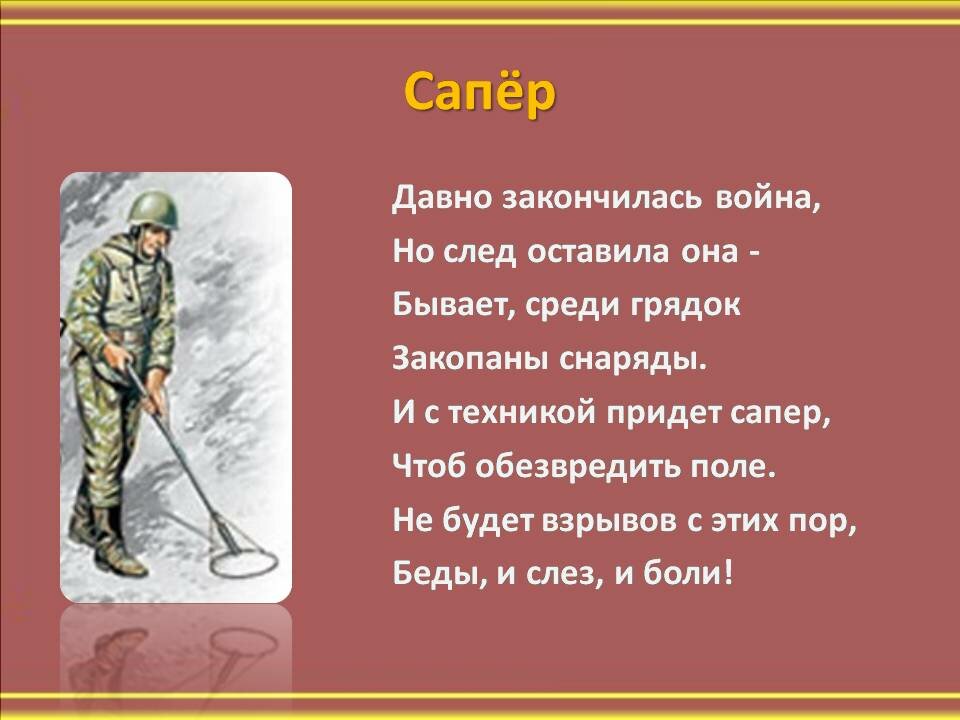 Мультфильм «Военные профессии по стихотворениям»https://www.youtube.com/watch?v=SI5OSDeRScs 